باسمه تعالی..............استاد خبره: محل فعالیت خبره: ........لینک صفحه شخصی خبره: ......لینک فیلم توضیح پروژه توسط خبره در سایت آپارات: شرح موضوع طرح پیشنهادی: . هدف گیری خاص این طرح:.اهمیت انجام این طرح برای کشور.کارفرما/مشتریان  احتمالی پروژه: کارهای مشابه انجام شده در داخل یا خارج کشور :نیازمندی های این پروژه: نیازمندی نیروی انسانی:نیازمندی مالی و تجهیزاتی: چشم انداز طرح و امکان توسعه:زمانبندی اجرای طرح:تخصص‌های مورد نيازکارشناسیکارشناسی ارشدکارشناسی ارشددکتریتوضیحاتماه/کار123456789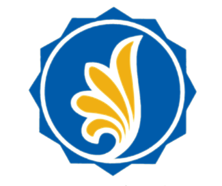 